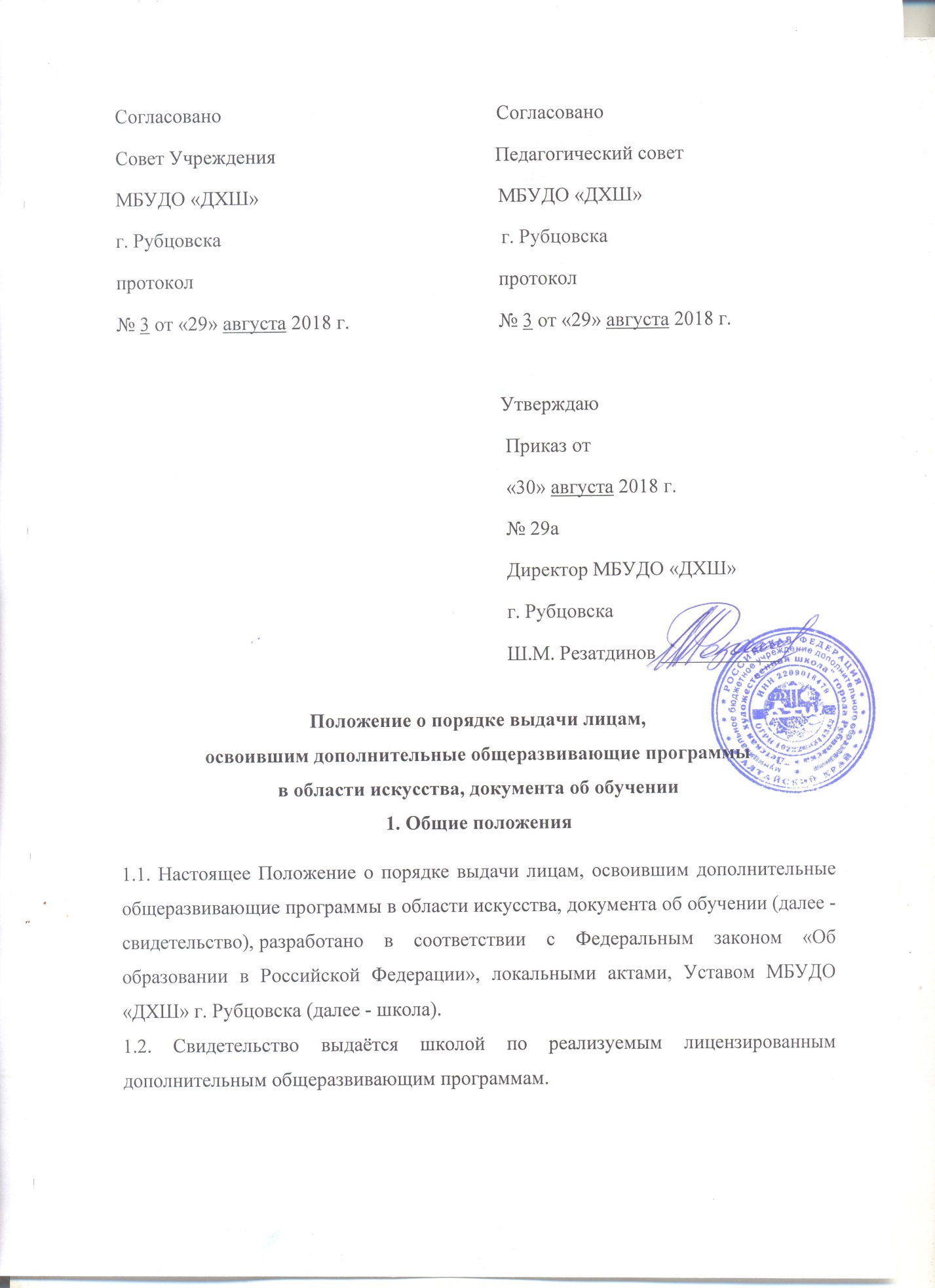 2. Выдача документов об обучении2.1. Свидетельство выдаётся лицу, завершившему полный курс обучения по дополнительной общеразвивающей программе и прошедшему итоговую аттестацию (далее - выпускник), на основании решения экзаменационной комиссии не позднее 10 дней после издания приказа о выдаче свидетельства.2.2. Свидетельство с отличием выдается при условии, что все оценки, указанные в нем (оценки по дисциплинам дополнительной общеразвивающей программы) являются оценками “отлично”.2.3. Дубликат свидетельства выдаётся:- взамен утраченного свидетельства;- взамен свидетельства, содержащего ошибки, обнаруженные выпускником после его получения.2.4. Свидетельство (дубликат) выдается выпускнику лично или другому лицу по заверенной в установленном порядке доверенности, выданной указанному лицу выпускником, или по заявлению выпускника.3. Заполнение свидетельства3.1. Бланки свидетельства заполняются на русском языке ручным способом, гелевой ручкой черного цвета.3.2. В свидетельстве указывается: полное наименование школы, номер свидетельства, фамилия имя отчество выпускника, год окончания, наименование дополнительной общеразвивающей программы, сведения о результатах освоения выпускником дополнительной общеразвивающей программы (изученные дисциплины с оценкой), дата выдачи.3.3. Свидетельство подписывается директором школы, заместителем директора по учебно-воспитательной работе, содержащих соответственно фамилии и инициалы и заверяется печатью школы (оттиск печати должен быть чётким).4. Учёт документа об обучении4.1. При выдаче свидетельства (дубликата) в книгу регистрации вносятся следующие данные:- регистрационный номер свидетельства (дубликата);- фамилия, имя и отчество выпускника, в случае получения свидетельства (дубликата) по доверенности - также фамилия, имя и отчество лица, которому выдан документ;- дата выдачи свидетельства (дубликата);- наименование дополнительной общеразвивающей программы;- подпись лица, которому выдано свидетельство (дубликат).